Radni list: Dijeliti je velika radostVijuge su izmiješane. Kako bi mogao nešto nekom darovati, uzmi olovku i označi liniju slijedeći svaku vijugu.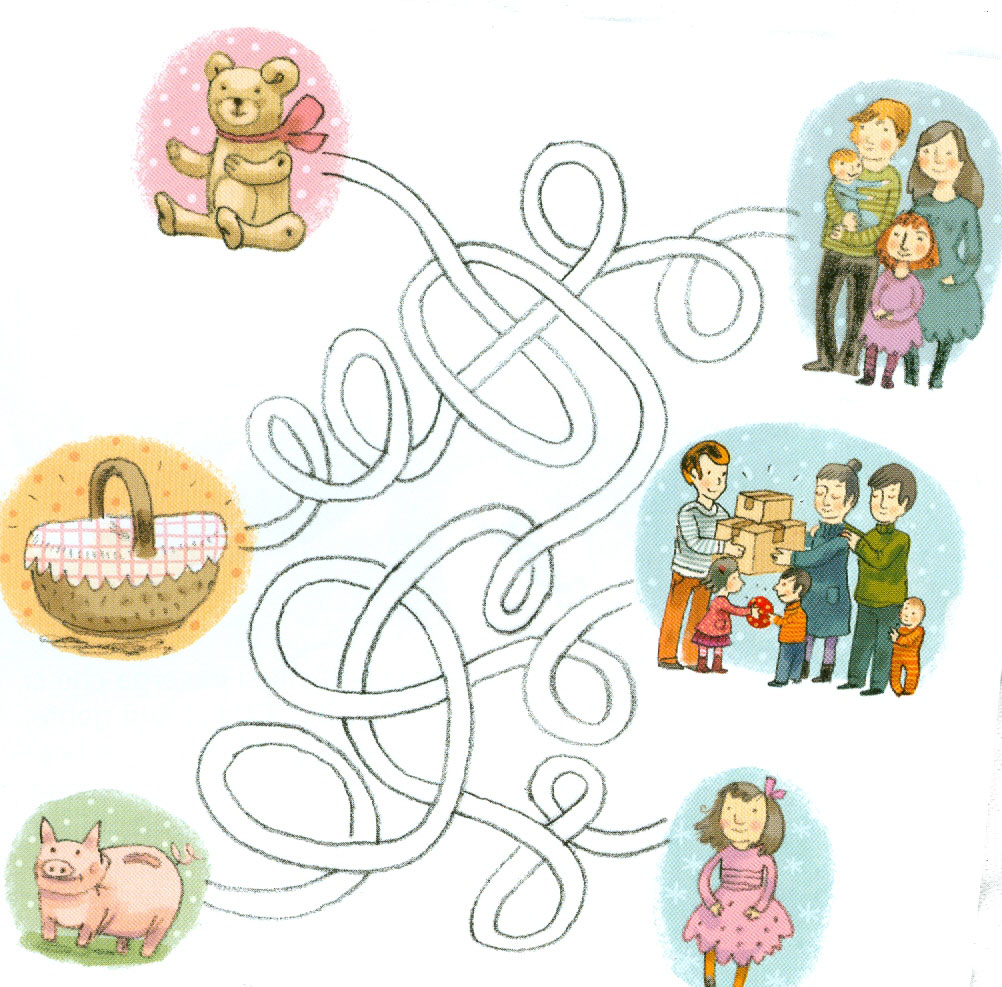 